Showcase 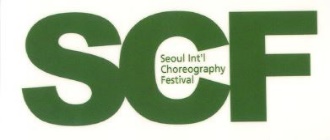 社団法人韓国舞踊振興会では、2017 SCFソウル国際振付フェスティバルでは、ジャンルの区別なく未来に羽ばたく新進気鋭の若手振付家発掘を目的としたショーケースを開催することにします。新たな活動の場として，多くの若手振付家のご参加をお待ちしております。* 参 加 要 項 *1. 公演概要 1) 日時     : 2017年12月4日(月)　15：00－、18：00－2) 場所     : SACアートホール3) ジャンル : 制限なし4) 作品    ：新作及び過去上演作品
5) 申請対象：18歳〜25歳
6) 所要時間 : 7分以内2. 申請方法 1) 申請期間 : 2017年9月25日(月) – 10月13日(金) 18:00※書類審査の結果は10月23日(月)のHP及び個別に通知します。2) 提出資料 : ① 参加申請書 (HPにてダウンロード www.moderndance.co.kr)② 申請作品の映像 (振付家名、作品名、収録時間を明記すること)
3) 提出方法 : ① E-mail受付
                ※申請書に捺印し，データ化（スキャニング）して添付にて送付ください。
                ※E-mailアドレス：dancepeace@hanmail.net② 郵便受付 2-138, CHANGJEON-DONG, MAPO-GU, SEOUL, KOREA Yook Wansoon Dance School ※10月13日(金)の消印まで有効とします。 ③ 申請書提出の後、参加費の納付が確認できた時点をもって受付完了とみなします。 4) 申請金  :  10,000円                 銀行名         IBK（INDUSTRIAL BANK OF KOREA） 
　　             支店名         SHIN SU-DONG BRANCH 
　　             Swift Code   IBKOKRSE
　　             口座番号      049-036547-01-019 
　　             口座名義      The Modern Dance Promotion of Korea
　　             住 所　 　 　 2-138, CHANGJEON-DONG, MAPO-GU, SEOUL, KOREA 
                 ※必ず、申請者（振付家）本人の名前で振込みをお願いします。また、申請金は返還しません。
3. 賞        :   最優秀賞（2018 SCF本選進出）                優秀賞4. 問い合わせ : Tel. 02-325-5702   Fax. 02-325-5706   E-mail. scfdance@hanmail.net主催 社団法人 韓国現代舞踊振興会